от 14 марта 2019 г.  №81О внесении изменений  в постановление администрации МО «Кокшайское сельское поселение» №211 от 14.11.2017г. «Об утверждении  муниципальной целевой программы  «Комплексное развитие систем коммунальной инфраструктуры на территории муниципального образования «Кокшайское сельское поселение» на 2018-2022 годы»	В соответствии с Федеральным законом от 06.10.2003 года  № 131-ФЗ «Об общих принципах организации местного самоуправления в Российской Федерации», руководствуясь п. 5.1 Положения об Администрации муниципального образования «Кокшайское сельское поселение», Администрация муниципального образования  «Кокшайское сельское поселение» П О С Т А Н О В Л Я Е Т:          1. Приложение Система программных мероприятий по муниципальной целевой программе «Комплексное развитие систем коммунальной инфраструктуры на территории муниципального образования "Кокшайское сельское поселение" на 2018-2022 годы» читать в следующем виде. Приложение 12.  Настоящее постановление вступает в силу после его обнародования и размещения на официальном сайте муниципального образования «Звениговский муниципальный район» в информационно-телекоммуникационной сети «Интернет» (адрес доступа: http://admzven.ru).3.	Контроль за исполнением настоящего постановления оставляю за собой.Глава администрации МО«Кокшайское сельское поселение»                                        Николаев П.Н.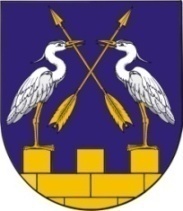 МО АДМИНИСТРАЦИЙЖЕ«КОКШАЙСК СЕЛА АДМИНИСТРАЦИЙ»ПУНЧАЛЖЕМО АДМИНИСТРАЦИЙЖЕ«КОКШАЙСК СЕЛА АДМИНИСТРАЦИЙ»ПУНЧАЛЖЕМО АДМИНИСТРАЦИЙЖЕ«КОКШАЙСК СЕЛА АДМИНИСТРАЦИЙ»ПУНЧАЛЖЕАДМИНИСТРАЦИЯ МО  «КОКШАЙСКОЕ СЕЛЬСКОЕ ПОСЕЛЕНИЕ»ПОСТАНОВЛЕНИЕАДМИНИСТРАЦИЯ МО  «КОКШАЙСКОЕ СЕЛЬСКОЕ ПОСЕЛЕНИЕ»ПОСТАНОВЛЕНИЕАДМИНИСТРАЦИЯ МО  «КОКШАЙСКОЕ СЕЛЬСКОЕ ПОСЕЛЕНИЕ»ПОСТАНОВЛЕНИЕ